BLOOMINGTON CITY COUNCIL MEETING MINUTES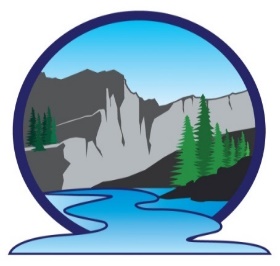 BLOOMINGTON CITY OFFICE45 N 1st WestFebruary 17, 2021 Time 7:00 pmInvocation: Bob SearleReview of minutes from January 20, 2021:Attendees: Ted McGhee, Dan Porter, Shawn Turner, Bob Searle, Marilyn Wilkes, Christine CooperCommunity Attendees: In person: Paul Sousa, Dallas & Desiree Smith, Stacey Bateman, Troy & Trish Carlin, Don Thornock, Rich Kearl, Cindy Piggott, Elaine Porter, Roy & Shannon Bunderson, Glen Bee, Katie Payne, Doug Barneck, Kyle Spuhler, Dale Thompson, Dale Thornock, David & Connie Bee, Seth Porter, Mike Knapp, Phillip Ward, Wayne DavidsonZoom: Shanna Spuhler Community Comments:Dallas & Desiree Smith/David & Connie Bee – Letter on water (ice sculptures) – Dallas-wanted to know where it says we can’t run open water; said he has lived here his whole life and doesn’t know of any time we have had a shortage of water. Shawn Turner mentioned conservation of water, we don’t have an unlimited supply of water. We have a metered system in place; we may need to start reading the meters.  In the last three years, we have had inadequate pressure in certain parts of town.  David Bee said he doesn’t know of a problem in the winter with water pressure.  Dale Thornock mentioned because of additional alfalfa acreage being watered, it helped us get a decree to have additional water. Roy Bunderson said we need to use all of the water that we can to lessen how much goes down the creek.  Maybe the City needs to get an agreement with UP&L with how much of our water goes to them.  Dan Porter said we need to get information on what our flow is going into and out of the water tanks. Shawn Turner said we do have years of flow meter readings, up until last year.  We don’t have any record of what we are discharging into the creek, since then.As long as the ice does interfere the road, they can keep their ice sculptures.  If it happens, homeowners will be notified individually.Troy Carlin said there are no meters on three of his 5 houses. Dale Thornock said all homes should have had a meter installed when they were put in originally.  Shawn Turner said all new homes do have meters.  Paul Sousa asked what it would take to put together a committee to look into this item.  A volunteer list was created to look into this issue. Roy Bunderson – Vision & Process (Emergency Management Plan). Roy Bunderson will defer his time to Wayne Davidson. Roy asked that we give thoughts to an Emergency Management Plan.Wayne Davidson – Building Inspections/Permit (BL County Building Official): Wayne mentioned that Paris and Montpelier have adopted the Idaho Building Codes (IBC).  Currently the Mayor looks at the plan and checks all the set-backs.  We also make sure the water and sewer hook-ups are meeting our codes.  Wayne that If we adopt the building codes and hire the County, he would look at the plans, and make sure they meet codes and have people have paid their fees, etc. (Wayne said the fees would vary for instance, a 3000 square foot two level home with a two-car garage would be $1200-$1400.) He would inspect the project to make sure the building codes meet the minimum standards/requirements of the IBC; and issues the Certificate of Occupancy.  He said there are no guarantees if something fails even if it is inspected.  It falls back to the contractor.  Benefit: assured people are building to a minimum standard that is adopted by the State.  Mike Knapp strongly feels it is a horrible mistake for the City to adopt the IBC.  Costs of building permits will eventually go up exponentially.  The City shouldn’t be the one to check to see if there have electrical/plumbing inspections.  Roy Bunderson agrees with Mike Knapp to not do this.  Between 9/30/08 and 9/30/20 BL County building inspection expense costs were $910,540. Roy submitted a document Bear Lake County Building Inspection Department Revenue be part of the record. Homeowners need to be aware of their builder’s reputation (buyer beware).  	Mayor:Final inspections – Donna Passey: It was discussed that we don’t need to do final inspections. If bank requires a Certificate of Occupancy, homeowner can contact an inspector. Two in the area are Randy Skinner in Dingle or Wayne Davidson in Bear Lake County.Status of surveys The Mayor discussed a land survey for intersections throughout the City. When he came on the council, the Mayor noticed the issue with inaccurate property lines.  AA Hudson has done most of the surveys in Bloomington. The Mayor asked for the corners of the road to be marked with metal stakes and to provide the City with a survey map.  AA Hudson has to wait for the ground to thaw.  They couldn’t give a firm cost right now, they estimated it to be $2000-$3000.00. Roy Bunderson thinks it would beneficial to have the corners surveyed.  Roy mentioned if a fence has been in place more than 20 years, the current fence line is the line (unless it is City property). Survey questionnaire was mailed out February 1, 2021. We asked to have them returned to the City by February 15, 2021.  Still in the process of compiling the answers. David Bee thanked the City Council for sending out the surveys and asking for input from the residents. City Clerk:Shelving unit at Hall – get dimensions and put bid info at Post Office and message center. Sealed bids can be mailed or dropped in the blue pipe. They will not be opened until the next City Council meeting.Becoming a Notary – Christine will research and get back with City whether she wants to do herself or have City pay fees.Sewer:Status of the generator installation.  Waiting on a transfer switch. Water:There was an issue with the Ward Brothers Dairy line that crosses 50 East. It froze up.  This may have been caused by more traffic over the line. It was heated and the ground was thawed. This will be an issue in the Spring that we will deal with at that time. Phillip Ward said it was okay to wait for the springtime.We are looking at opening up the issue for Troy Carlin and the Smith’s to run the water line on 50 East. Dallas and Troy would like to be put on the next agenda.  Shawn Turner will work with them.It was asked that we find the records from when the Smart’s/Knapp’s did their water line down the Madsen Lane, and if the Payne’s paid to hook on to it.Fire hydrant by Phillip Ward still needs to be fixed.Roads:Working on keeping roads cleared of snow.  Status on streetlights: The lights on the corner of Main Street and Canyon Street and the corner of 2nd West and Canyon Street were repaired as of February 9th.Status of Shawn Turner checking into the Dark Sky Government funding to replace current street lights with solar lights and provide information to the Council (Go Green).  Shawn will continue to look into this.Dan Porter is putting together a log to determine what has been done on road construction/repairs since 2011.  He was able to determine what has been done on the roads since 2011. This will help him determine what repairs need to be made.  Roy Bunderson commented that Dan is doing a good job with Roads and that he is on the right course.Paul Sousa mentioned there is a large water puddle by the Post Office which freezes which causes a hazard. There is ability on the truck to put some ice melt or sand in certain places.  We may need to lower the road on the south side of the highway to help with this problem.  This will be looked into.City Offices/Hall: Status of remodel – Painting has been done on new windows. Some additional caulking, nail hole repair and other miscellaneous are left to do. Status of motion light outside the hall. There is a problem with motion light on the outside of the building.  Still working on this issue.Christine will mark where she wants the key box and a file hung on the wall.It was mentioned about the Hall made into an emergency shelter and a place to do immunizations for the community members.  We may be able to get COVID-19 money for this.  Shawn Turner also said might be able to get other funding. We would need a back-up propane generator for the Hall.  It would cost approx. $6500.00.  There is a back-up diesel generator in Paris that we could borrow.  We would need a transfer switch and a plug-in.  This would cost approx. $1500.00.  Paul Sousa said a propane generator would make more sense for the City.  We need to be prepared.Follow up:Delinquent accounts: Contact has been made with anyone that has an outstanding balance of more than one month. Payment of expenses: January 2021  Dan Porter, Bob Searle, Vote Unanimous Motion to dismiss: 9:02Bob Searle, Dan Porter, Vote UnanimousNext City Council Meeting: March 17, 2021